11th August 2022Dear Parents and Children,I hope this finds you all well and that you are getting the opportunity to enjoy the great sunshine. Long may this great weather last!I know that many of you are beginning to prepare to come back to school. School will begin for Primary 2-7 children on Thursday 1st September 2022. Primary 1 children will start school on Monday 5th September – Friday 23rd September from 9.15 am to 12.15pm, and from then on in, they will be in school until 2pm. Staff are looking forward to welcoming everyone back to school! We hope to begin After-Schools club’s week beginning 5th September. However, we are awaiting some of the organisations to respond to us. We will keep you posted. Breakfast club will begin Monday 5th September 2022 from 8.30 am onwards at a cost of £1.50. For children for whom we hold medication for on site, please ensure that in-date medication and an up-to-date medical plan is provided to us upon the first day of return. The relevant annual forms will be sent out upon return to school. Should you be able to purchase some stationary for your child/children, such as a glue stick, pencils, sharpers etc, we would value this immensely. PE will remain on every Wednesday and will commence on Wednesday 7th September 2022. PE Gear is a plain white polo shirt/ navy leggings, tracksuit bottoms or shorts with no markings. WITH ALL UNIFORM ITEMS, PLEASE ENSURE THAT THESE ARE CLEARLY LABELLED WITH YOUR CHILD’S NAME ON IT. It makes it much easier for us to locate a missing item for you. There will a school uniform sale organised by Mrs Aileen Guy in the next few weeks. Should you have any spare items of uniform, we would gladly welcome them. These can be left with Mrs Guy. More details of the date of the sale will follow next week. Please keep in touch with the school website/Facebook page for any further information in the coming weeks.Yours in good faith,Miss R Robinson 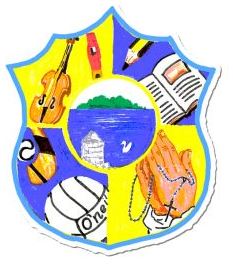 Principal:  Miss R RobinsonB Ed (Hons) M ED PQHTel:    028 38851778Fax:  028 38852568   St Mary’s Primary School84 Maghery RoadMagheryDungannonCo TyroneBT71 6PA                                                                                    Email :info@stmarys.maghery.ni.sch.uk 